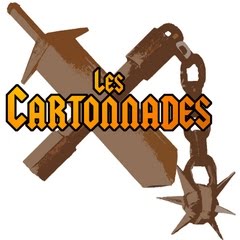 Les CartonnadesInscription 2016Nom : _______________________________Prénom : _____________________________Date de naissance : _____/_____/______Adresse : ____________________________________________________________Code Postal : _________ 		Ville : _________________________________Numéro de téléphone : port.   _ _  _ _  _ _  _ _  _ _ 		fixe :  _ _  _ _  _ _  _ _  _ _Adresse Mail (facultatif) : _______________________________________________Personne à contacter en cas de problème :Nom : _______________________________Prénom : _____________________________Numéro de téléphone : __________________Règlement de :    20 €     Payer en :       Chèque    /     Espèce         (Rayer la mention inutile)   En cochant cette case, je m’engage à respecter les obligations de membre de l’association.De par votre inscription, nous vous tenons informé que vous êtes susceptibles d'être pris en photographie ou filmés dans le but de promouvoir l’association, ou encore dans le cadre de sa communication au sens large du terme. De manière explicite cela signifie que, par cette adhésion, vous autorisez Les Cartonnades à utiliser sans restriction votre image dans le cadre défini précédemment.A ……………………, le …. /…. /……..Signature de l’adhérentFiche adhérent